Прочитайте текст, переведите и ответьте на вопросы к тексту.        METHODS OF COOKING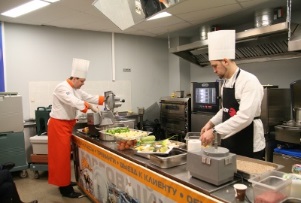 Cooking is a heat treatment of food to make it edible. Many products cannot be eaten raw. Meat, fish and vegetables are usually cooked. Some fruits are not cooked, but some, such as apples, pears, and currants, may be used in pies or to make desserts. Fruits are also cooked to make jams, jellies, and marmalades.The four basic ways to cook food are:-heating in a liquid (boiling, stewing)-heating in fat or oil (frying and sauteing)-heating in steam (steaming) -heating by dry heat (baking, roasting and grilling).Boiling. We may boil food in different liquids and mixtures, including water, stock, and wine. Meat, poultry, many vegetables and spaghetti are cooked in this way.Stewing is cooking food slowly in liquid. It is often used for meat. Vegetables, herbs, and spices are usually added at the end of cooking.Deep-frying is immersion of food in hot fat or oil. Chipped potatoes and doughnuts are the best example of deep-frying. Deep-fried foods are called fritters.Shallow frying is frying on a pan in hot fat or oil, when the food is fried on both sides. We can fry eggs, meat, vegetables, mushrooms, onions and pancakes.Sauteing is frying when natural juices of the food are mixed with the fat or oil in the saucepan. We can also add stock, wine or cream. As a result we obtain a dish with a sauce.Steaming is a method of cooking above the surface of boiling liquid in a covered saucepan. Fish, vegetables, and poultry are especially suitable for steaming, as are some types of puddings.Baking is dry cooking inside an oven. Bread, cakes, pastries, tarts and biscuits are baked. Vegetables, especially potatoes, may also be cooked in this way.Roasting is cooking meat and poultry, which are placed in an oven and cooked by dry heat. They are often basted, that is, the juices from the meat are spooned over during the process. Some cooks wrap the meat in a roasting foil with a little oil or melted fat. Meat can be also roasted on a spit.Grilling is a rapid method of cooking poultry, fish, cuts of meat, sausages and kebabs by heat, the source of which may be gas, electricity, or charcoal.Answer the  questions:1. What are the four basic ways to cook food?2. What is cooked by boiling?3. What two methods of frying do you know?4. What can be baked?5. What do we usually roast? 6. How do we call frying when natural juices of the food are mixed with the fat or oil in the saucepan?7. How are potato chips cooked?8. How are beefsteaks cooked?9. How are spaghetti cooked?10. How are doughnuts cooked?2. Перепишите в словарь следующие слова и выражения:VocabularyСрок выполнения: до следующего занятияАдрес электронной почты преподавателя: abramova.ludmila@gmail.com№ENGLISHTRANSCRIPTIONRUSSIANheat treatment[ʹhi:t͵tri:tmənt]тепловая обработкаedible['edibl]съедобныйraw[rо:]сыройway[ wei] метод, способheat[ hi:t]жар, тепло    heating[hi:tɪŋ]нагреваниеliquid['likwid]жидкостьboiling boiliŋ ]варка, кипениеstock[stɔk]рыбный или мясной бульонstewing['stju:iŋ]длительное тушение в жидкостиfrying['fraiiŋ]  обжаривание в маслеshallow['ʃællou]неглубокий, мелкийsautêing[sou'teiiŋ]обжаривание в кастрюле с добавлением масла при помешиванииsteaming['sti:miŋ ]варка на паруbaking[beikiŋ ]печение, запеканиеroasting[rəʊstiŋ ]обжаривание в духовке или на вертелеgrilling[ɡriliŋ ]обжаривание на открытом источнике тепла (на углях, на гриле и т.д.)mixture['mikstʃə]смесьsimmering [siməriŋ]кипение на медленном огнеsugar syrup[' ʃuɡə   sirəp]сахарный сиропoven[ʌvən]печкаdeep-frying[di:p   'fraiiŋ ]обжаривание с погружением в кипящее маслоimmersion[i'mɜ:ʃən] погружениеdoughnut['dəunʌt]  пончикfritters[ fritəs]блюда, жареные во фритюре (с погружением в масло)shallow[ʃæləu]неглубокийsurface[ sa:fis]поверхностьsuitable[' sju:təbl]подходящий, пригодныйto baste[tu:  'beist]поливать сверху жиромto spoon over[  tu:  spu:n əuvə]поливать сверхуroasting foil[ rəustiŋ  fɔil]фольга для жареньяmelted fat[  meltid  fæt]топленый жирon a spit[on  ə  spit]на вертелеrapid[ræpid]быстрыйcharcoal['tʃa:koul]древесный уголь